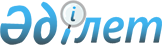 Қазақстан Республикасы Үкіметінің 2008 жылғы 14 наурыздағы N 249 қаулысына өзгеріс енгізу туралыҚазақстан Республикасы Үкіметінің 2008 жылғы 22 қазандағы N 977 Қаулысы
      Қазақстан Республикасының Үкіметі 

Қ


АУЛЫ ЕТЕДІ:






      1. "Қазақстан Республикасы Үкіметінің 2007 жылғы 20 наурыздағы N 225 
 қаулысына 
 өзгеріс пен толықтырулар енгізу туралы және Қазақстан Республикасы Үкіметінің резервінен қаражат бөлу туралы" Қазақстан Республикасы Үкіметінің 2008 жылғы 14 наурыздағы N 249 
 қаулысына 
 мынадай өзгеріс енгізілсін:



      көрсетілген қаулыға 2-қосымша осы қаулыға қосымшаға сәйкес жаңа редакцияда жазылсын.





      2. Осы қаулы қол қойылған күнінен бастап қолданысқа енгізіледі.

     

Қазақстан Республикасының




     Премьер-Министрі                                     К. Мәсімов





Қазақстан Республикасы Үкіметінің 



2008 жылғы 22 қазандағы    



N 977 қаулысына         



қосымша              

Қазақстан Республикасы Үкіметінің 



2008 жылғы 14 наурыздағы     



N 249 қаулысына         



2-қосымша            



      Облыстық бюджеттерге, Астана және Алматы қалаларының






   бюджеттеріне агроөнеркәсіптік кешенді дамытуды мемлекеттік






  қолдауға бағытталған ағымдағы нысаналы трансферттер сомасын






                              бөлу



      мың теңге      

					© 2012. Қазақстан Республикасы Әділет министрлігінің «Қазақстан Республикасының Заңнама және құқықтық ақпарат институты» ШЖҚ РМК
				

Р/с




N



Облыстар




мен




қалалар-




дың атауы



Шығыстар сомасы



Оның ішінде



Оның ішінде



Оның ішінде



Оның ішінде



Оның ішінде



Оның ішінде



тұқым шаруашылығын дамытуды қолдауға



асыл тұқымды мал шаруашылығын дамыту



өсімдік шаруашылығы өнімінің шығымдылығы мен сапасын арттыруға, көктемгі егіс және егін жинау жұмыстарын жүргізуге қажетті жанар жағармай материалдары мен басқа да тауарлық-




материалдық құндылықтардың  құнын арзандатуға



ауыл шаруашылығы тауарын өндірушілерге су жеткізу жөніндегі қызметтердің құнын субсидиялауға



жеміс дақылдары мен жүзімнің көп жылдық екпелерін отырғызуды және өсіруді қамтамасыз етуге



мал шаруашылығы өнімінің өнімділігін және сапасын арттыруды субсидиялауға



1



2



3



4



5



6



7



8



9


Барлығы

Барлығы

15855600,0

961862,0

542766,0

7439224,0

400000,0

365974,0

6145774,0

1

Ақмола облысы

1225840,0

151126,0

30660,0

613807,0

430247,0

2

Ақтөбе облысы

382504,0

17638,0

161832,0

203034,0

3

Алматы облысы

3686325,0

175336,0

83830,0

952508,0

265470,0

109889,0

2099292,0

4

Атырау облысы

94608,0

38962,0

12434,0

29952,0

13260,0

5

Шығыс Қазақстан облысы

2030836,0

48934,0

135283,0

846563,0

12243,0

987813,0

6

Жамбыл облысы

541320,0

55213,0

58112,0

422569,0

5426,0

7

Батыс Қазақстан облысы

325867,0

33315,0

4875,0

177240,0

16077,0

94360,0

8

Қарағанды облысы

939632,0

24902,0

46625,0

254457,0

30595,0

583053,0

9

Қостанай облысы

1703534,0

208872,0

25340,0

976391,0

492931,0

10

Қызылорда облысы

895673,0

7477,0

2385,0

881214,0

1483,0

3114,0

11

Маңғыстау облысы

2407,0

2407,0

12

Павлодар облысы

1250594,0

20694,0

25558,0

627101,0

577241,0

13

Солтүстік Қазақстан облысы

1398030,0

147365,0

8745,0

859128,0

382792,0

14

Оңтүстік Қазақстан облысы

1376915,0

70990,0

82391,0

650058,0

91692,0

208573,0

273211,0

15

Астана қаласы

1515,0

1515,0
